В соответствии с Федеральным законом от 06.10.2003 № 131-ФЗ                  «Об общих принципах организации местного самоуправления в Российской Федерации», с Федеральным Законом от 30.12.2020 №518-ФЗ «О внесении изменений в отдельные законодательные акты Российской Федерации», со статьёй 69.1 Федерального Закона от 13.07.2015 года №218-ФЗ «О государственной регистрации недвижимости», руководствуясь Уставом муниципального района Сергиевский, с актом осмотра объекта недвижимого имущества  № 2 от 03.03.2023г. 10 ч.00 минут. Администрация муниципального районаП О С Т А Н О В Л Я ЕТ:1.В отношении ранее учтенного объекта недвижимости кадастровый  номер 63:31:0806013:191,Самарская область, Сергиевский район, п. Серноводск, ул. Революции д.69 кв.2  выявлен правообладатель: гр. РФ Аблязов Олег Закижанович,  дата рождения: 10.10.1970 года, место рождения: г. Алмалык Ташкентская  область, Узбекская ССР,  реквизиты документа, удостоверяющего личность: паспорт  РФ серия 3622 № 189155, выдан ГУ МВД  России по  Самарской области  13.10.2022г., СНИЛС 085-865-262-15,  адрес регистрации по месту жительства: Самарская область, Сергиевский район, п. Серноводск ул. Революции д.69 кв.1 2. Право собственности Аблязова Олега Закижановича  подтверждается материалами наследственного дела № 148/2023, открытого нотариусом нотариальной палаты Самарской области Сергиевского района Поповой М.Ю., что подтверждается ответом на запрос регистрационный  № 837 от 27.09.2023г.          3.Направить данное постановление в Управление Федеральной службы государственной регистрации, кадастра и картографии по Самарской области.4.Контроль за выполнением настоящего постановления оставляю за собой.Глава муниципального районаСергиевский                                                                             А.И. ЕкамасовПроект решения  получил:                ________________________	____________________            [Подпись/Дата] 	                                                  [Ф. И. О.]Примечание: в течение тридцати дней со дня получения проекта решения выявленный правообладатель вправе направить возражения относительно сведений о правообладателе по адресу: 446533, Самарская область, Сергиевский район, пос. Серноводск, ул. Советская, д. 61, кабинет № 3 телефон 8(84655)31170, 31193  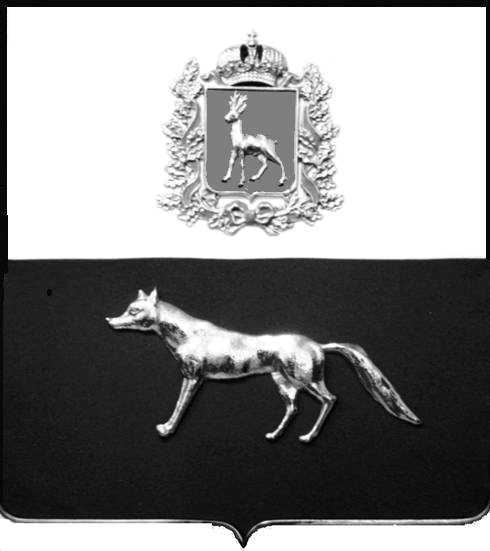 Администрациямуниципального районаСергиевскийСамарской областиПОСТАНОВЛЕНИЕ«       »  _____________ 2023г.	№__________.                               ПРОЕКТО выявлении правообладателя ранее учтенного объекта недвижимости, части жилого дома с кадастровым номером 63:31:0806013:191  по адресу: Самарская область, Сергиевский район, п. Серноводск, ул. Революции  д. 69 кв.2